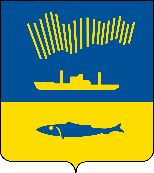 АДМИНИСТРАЦИЯ ГОРОДА МУРМАНСКАП О С Т А Н О В Л Е Н И Е 14.12.2022                                                                                                        № 4093В соответствии с постановлением Правительства Российской Федерации от 21.09.2022 № 1666 «О внесении изменений в некоторые акты Правительства Российской Федерации», в целях реализации мероприятий подпрограммы «Развитие и поддержка малого и среднего предпринимательства в                      городе Мурманске» на 2018-2024 годы муниципальной программы города Мурманска «Развитие конкурентоспособной экономики» на 2018-2024 годы, утвержденной постановлением администрации города Мурманска от 10.11.2017 № 3598, п о с т а н о в л я ю: 1. Внести в приложение к постановлению администрации города Мурманска от 16.07.2015 № 1942 «Об утверждении Порядка предоставления грантов в форме субсидий начинающим предпринимателям на обеспечение финансовых затрат для реализации бизнес-планов проектов» (в ред. постановлений от 12.05.2016 № 1282, от 03.04.2017 № 889, от 27.07.2017                   № 2446, от 18.04.2018 № 1087, от 25.02.2019 № 679, от 01.08.2019 № 2578,                 от 15.05.2020 № 1163 (в ред. постановления от 19.06.2020 № 1428),                             от 16.04.2021 № 1031, от 06.05.2021 № 1209, от 05.08.2021 № 2048,                             от 08.12.2021 № 3147 (в ред. постановления от 21.12.2021 № 3302),                             от 15.03.2022 № 628, от 24.06.2022 № 1744) следующие изменения:1.1. Подраздел 1.1 раздела 1 после слов «утвержденной постановлением администрации города Мурманска от 10.11.2017 № 3598,» дополнить словами «(далее – Подпрограмма)».1.2. Подраздел 1.4 раздела 1 изложить в новой редакции:«1.4. Гранты предоставляются на безвозмездной и безвозвратной основе в рамках мероприятия «Оказание информационно-консультационной и финансовой поддержки субъектов МСП» Подпрограммы за счет средств бюджета муниципального образования город Мурманск в объеме лимитов бюджетных обязательств и в пределах бюджетных ассигнований, предусмотренных комитету по экономическому развитию администрации города Мурманска в бюджете муниципального образования город Мурманск в соответствующем финансовом году, а также за счет средств, источником финансирования и обеспечения которых является областной бюджет.».1.3. Подраздел 1.8 раздела 1 изложить в следующей редакции:«1.8. Сведения о грантах не позднее 15 рабочего дня, следующего за днем принятия решения о бюджете (решения о внесении изменений в решение о бюджете), размещаются на едином портале бюджетной системы Российской Федерации в информационно-телекоммуникационной сети Интернет (далее – единый портал) (в разделе единого портала).».1.4. В абзаце первом пункта 2.1.3 подраздела 2.1 раздела 2 слова «не менее чем за 30 календарных дней до дня окончания подачи заявок для участия в отборе» заменить словами «не менее чем за один календарный день до даты начала подачи заявок на участие в отборе».1.5. Абзац третий пункта 2.1.3 подраздела 2.1 раздела 2 изложить в следующей редакции:«- даты окончания приема заявок участников отбора, которая не может быть ранее 10 календарного дня, следующего за днем размещения объявления о проведении отбора с указанием информации об этапах отбора;».1.6. Подпункт 3.1.7.5 пункта 3.1.7 подраздела 3.1 раздела 3 изложить в новой редакции:«3.1.7.5. Результатами предоставления гранта в форме субсидии являются приобретенные товары, работы, услуги получателем гранта не позднее даты по истечении года со дня перечисления средств гранта на расчетный счет получателя гранта в соответствии с бизнес-планом проекта, способствующими достижению результатов Подпрограммы в части увеличения числа субъектов МСП в городе Мурманске по состоянию на 31 декабря отчетного года.Значение результата предоставления гранта в форме субсидии устанавливается в Договоре.Показатели, свидетельствующие о достижении результатов предоставления гранта в форме субсидии, определяются участником отбора в соответствии с представленным бизнес-планом проекта и включают в себя:- объем выручки от реализации продукции/оказания услуг/производства товаров;- среднесписочную численность работников (без внешних совместителей);- среднемесячную заработную плату (без внешних совместителей и без учета заработной платы руководителя).Значения показателей, свидетельствующие о достижении результатов предоставления гранта в форме субсидии, устанавливаются Договором. Результат предоставления гранта в форме субсидии и показатели, свидетельствующие о достижении результатов предоставления гранта в форме субсидии, считаются достигнутыми в случае достижения не менее чем 50% значений показателей не позднее даты по истечении года со дня перечисления средств гранта на расчетный счет получателя гранта.».2. Отделу информационно-технического обеспечения и защиты информации администрации города Мурманска (Кузьмин А.Н.) разместить настоящее постановление на официальном сайте администрации города Мурманска в сети Интернет.3. Редакции газеты «Вечерний Мурманск» (Хабаров В.А.) опубликовать настоящее постановление.4. Настоящее постановление вступает в силу со дня официального опубликования.5. Контроль за выполнением настоящего постановления возложить на заместителя главы администрации города Мурманска Синякаева Р.Р.Глава администрации города Мурманска                                                                         Ю.В. Сердечкин